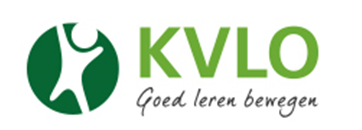 INSCHRIJFFORMULIER Scholingsnetwerk BSM (schooljaar 2021-2022)Naam schoolStraatnaamPostcodePlaatsTelefoonnummerAlgemeen e-mailadres schoolE-mailadres t.b.v. digitale factuurAkkoord voor deelname, namens de directie:VoornaamTussenvoegselAchternaam)FunctieE-mailadres Docent 1VoornaamTussenvoegselAchternaamE-mailadresTelefoonnummerDocent 2VoornaamTussenvoegselAchternaamE-mailadresTelefoonnummerDocent 3VoornaamTussenvoegselAchternaamE-mailadresTelefoonnummerSchool wenst deel te nemen in de regioverplichte keuzeNoord-WestNoord-OostMidden-West Midden-Oost Zuid- WestZuid-OostZuid-LimburgOpmerkingAlgemene informatie Scholingsnetwerk BSMLink naar website KVLOAkkoord voor leveringsvoorwaarden (bijlage) verplichte keuzeJaNee (Let op; deelname niet mogelijk)